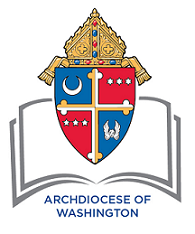 AUTORIZACIÓN PARA DIVULGAR REGISTROS 2021-2022                                   PARA ALUMNOS QUE ASISTEN A ESCUELAS PRIMARIAS CATÓLICAS DE LA ARQUIDIÓCESIS DE WASHINGTONINFORMACIÓN PERSONAL/DE CONTACTONombre del alumno _______________________________________________________________________________________                                (Apellido, primer nombre, inicial del segundo nombre)Domicilio _______________________________________________________________________________________________                     (Calle)                                  (Ciudad)	(Estado)	(Código postal)Teléfono ________________________________________________________________(Particular)	(Trabajo / Celular)Nombre de padre/madre/tutor(a) (en letra de imprenta)    	Firma de padre/madre/tutor(a) 		Fecha ____________________(Al firmar se autoriza la divulgación de los registros del alumno a las escuelas secundarias aquí mencionadas)Los alumnos rendirán la prueba de ingreso a escuela secundaria (HSPT) el miércoles, 1 de diciembre de 2021.Solicitamos devolver este formulario al maestro de octavo grado antes del lunes, 22 de noviembre de 2021.Por favor, si está solicitando inscripción en una escuela con código de selección o en una escuela de cuarto selección, adjunte una copia de la carta de confirmación de inscripción para la prueba HSPT.ELECCIONES DE ESCUELA SECUNDARIA – ESTE FORMULARIO AUTORIZA LA DIVULGACIÓN DE LOS REGISTROS DEL ALUMNO A LAS ESCUELAS SECUNDARIAS QUE SE MENCIONAN A CONTINUACIÓN.Entre las siguientes escuelas "con código de selección" marque con () un máximo de 4 escuelas, a la(s) que piensa solicitar admisión para el otoño de 2022. La escuela o escuelas marcadas recibirán los puntajes obtenidos en la prueba de ingreso a escuela secundaria (HSPT), los cuales son necesarios para completar el expediente de solicitud del alumno. Las escuelas marcadas en este formulario deben coincidir con las escuelas enumeradas en la inscripción para la prueba HSPT.Entre las siguientes escuelas "sin código de selección", marque con () la escuela, o escuelas, a la(s) que piensa solicitar admisión para el otoño de 2022. NOTA: Estas siete escuelas no participan en el proceso de triple selección ni de la prueba de ingreso a escuela secundaria (HSPT). Los alumnos podrán solicitar inscripción para estas siete escuelas "sin código de selección", además de hacerlo para 1 o 4 escuelas "con código de selección". Por favor, contáctese directamente con las escuelas sin código de selección para obtener más información sobre sus requisitos particulares en cuanto a pruebas de admisión.Si desea que se envíen los registros a una de las escuelas de la Diócesis de Arlington o de la Arquidiócesis de Baltimore, escriba (►) en la casilla que aparece debajo del nombre de la escuela elegida por usted para dicho envío. La escuela elegida debe coincidir con la escuela de cuarto selección indicada en la inscripción para la prueba HSPT..Este formulario deberá ser archivado en la escuela primaria correspondiente.Con código de selección (marque solo un máximo de 4 escuelas).Con código de selección (marque solo un máximo de 4 escuelas).Con código de selección (marque solo un máximo de 4 escuelas).Con código de selección (marque solo un máximo de 4 escuelas).Escuelas de varonesEscuelas de mujeresEscuelas mixtasDeMatha Catholic HSGonzaga College HSAcademy of the Holy CrossElizabeth Seton HSGeorgetown Visitation Preparatory SchoolArchbishop Carroll HSBishop McNamara HSOur Lady of Good Counsel   HSSt. John’s College HSSt. Mary’s Ryken HSSt. Vincent Pallotti HSDon Bosco Cristo Rey HSSin código de selección (marque una o más escuelas ).Sin código de selección (marque una o más escuelas ).Sin código de selección (marque una o más escuelas ).Sin código de selección (marque una o más escuelas ).Escuelas de varonesEscuelas de mujeresThe Avalon SchoolGeorgetown Preparatory SchoolSt. Anselm’s Abbey SchoolBrookewood AcademyConnelly School of the Holy ChildStone Ridge School of the Sacred HeartCuarto selección - Elección para Diócesis de Arlington / Arquidiócesis de Baltimore (Escriba el nombre de una sola escuela ).Cuarto selección - Elección para Diócesis de Arlington / Arquidiócesis de Baltimore (Escriba el nombre de una sola escuela ).Cuarto selección - Elección para Diócesis de Arlington / Arquidiócesis de Baltimore (Escriba el nombre de una sola escuela ).Cuarto selección - Elección para Diócesis de Arlington / Arquidiócesis de Baltimore (Escriba el nombre de una sola escuela ).►►►